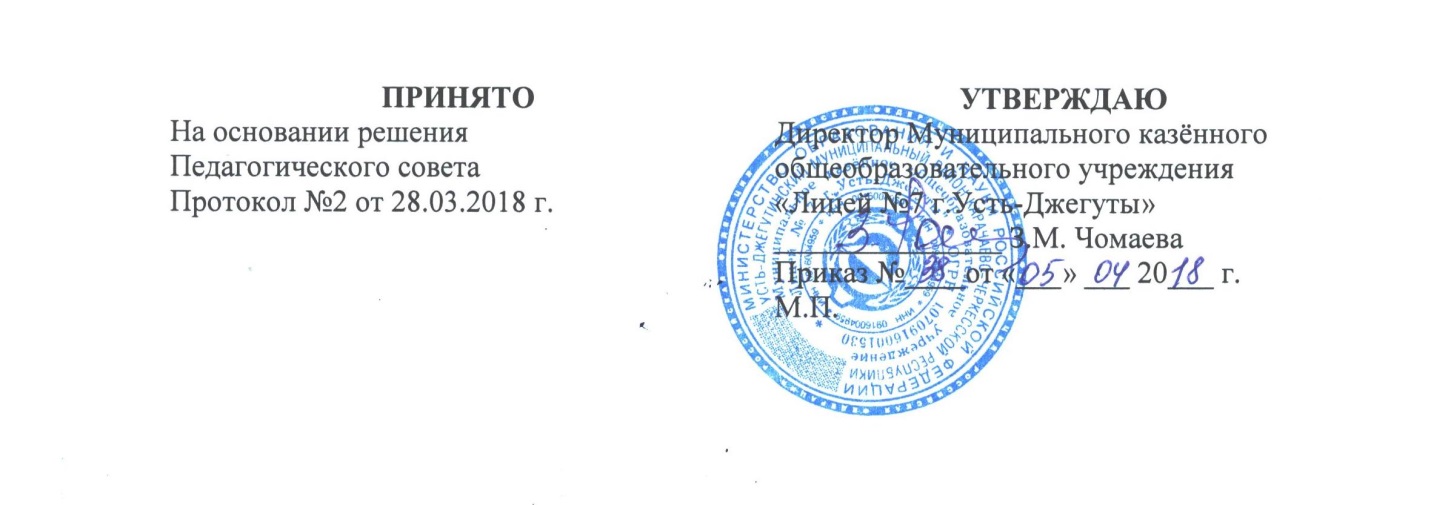 ПОЛОЖЕНИЕ 
об ответственном за организацию работы по обеспечению безопасности участников образовательного процесса Муниципального казённого общеобразовательного учреждения«Лицей №7 г.Усть-Джегуты»1. ОБЩИЕ ПОЛОЖЕНИЯ 
1..1 Настоящее положение направлено на реализацию статьи 51 закона "Об образовании", cтатей 11 и 28 закона "О санитарно-эпидемиологическом благополучии населения", статьи 217 Трудового Кодекса Российской Федерации, статьи 14 закона "О защите населения и территорий от чрезвычайных ситуаций природного и техногенного характера", статьи 37 закона "О пожарной безопасности", статьи 9 закона "О промышленной безопасности опасных производственных объектов". 

1.2 Ответственный за организацию работы по обеспечению безопасности участников образовательного процесса осуществляет организацию работы по обеспечению безопасности образовательного процесса в МКОУ «Лицей №7 г.Усть-Джегуты». Он назначается в целях поддержания устойчивого функционирования системы обеспечения охраны труда, пожарной безопасности и безопасности учебного процесса в МКОУ «Лицей №7 г.Усть-Джегуты». 
1.3 Основными задачами ответственного за организацию работы по обеспечению безопасности участников образовательного процесса являются: 
организация и координация работы по созданию и поддержанию безопасных условий труда, обучения и отдыха в МКОУ «Лицей №7 г.Усть-Джегуты»; 
организация работы по контролю выполнения работниками и обучающимися требований охраны труда, пожарной безопасности и безопасности учебного процесса; 
информирование и консультирование работников МКОУ «Лицей №7 г.Усть-Джегуты», в том числе ее руководителя, по вопросам охраны труда, пожарной безопасности и безопасности учебного процесса; 
изучение и распространение передового опыта по обеспечению охраны труда, пожарной безопасности и безопасности учебного процесса. 
1.4 Для решения перечисленных задач ответственный за организацию работы по обеспечению безопасности участников образовательного процесса 
1.4.1 организует: 
мероприятия, направленные на улучшение условий труда и обучения в образовательном учреждении; 
профилактическую работу по предупреждению аварий, пожаров, производственного травматизма, несчастных случаев с обучающимися, профессиональных заболеваний и заболеваний, обусловленных производственными факторами; 
работы по проведению аттестации рабочих и учебных мест на соответствие их требованиям безопасности и гигиеническим нормативам; 
проведение инструктажей, обучения, проверки знаний требований охраны труда, пожарной и промышленной безопасности; 
пропаганду охраны труда, общественной, пожарной и промышленной безопасности, 
1.4.2 участвует в следующих процедурах: 
расследование и учет несчастных случаев; 
планирование мероприятий по охране труда, пожарной и промышленной безопасности; 
проведение вводного инструктажа по охране труда; 
контроль выполнения обучающимися и работниками образовательного учреждения требований безопасности и гигиенических нормативов; 
оперативный контроль состояния рабочих и учебных мест, помещений, оборудования , зданий и сооружений, территории в прогимназии; 
ведение документации по охране труда, пожарной и промышленной безопасности; 
составление статистической отчетности по установленным формам. 
1.5 Руководство и ответственность за деятельность ответственного за организацию работы по обеспечению безопасности участников образовательного процесса осуществляет непосредственно руководитель образовательного учреждения или по его поручению один из его заместителей. 
1.6 Ответственный за организацию работы по обеспечению безопасности участников образовательного процесса осуществляет свою деятельность во взаимодействии с должностными лицами образовательного учреждения, функционирующими в нем общественными и государственно-общественными объединениями граждан, уполномоченными работниками представительными органами и доверенными лицами, соответствующей структурой вышестоящего органа управления образованием, государственными органами управления, надзора и контроля, органами местного самоуправления. 
1.7 Контроль за деятельностью ответственного за организацию работы по обеспечению безопасности участников образовательного процесса осуществляет директор МКОУ «Лицей №7 г.Усть-Джегуты», управление образованием, государственные органы управления, надзора и контроля, органы местного самоуправления. 

2. ОРГАНИЗАЦИЯ РАБОТЫ ОТВЕТСТВЕННОГО ЗА ОРГАНИЗАЦИЮ РАБОТЫ ПО ОБЕСПЕЧЕНИЮ БЕЗОПАСНОСТИ УЧАСТНИКОВ ОБРАЗОВАТЕЛЬНОГО ПРОЦЕССА 
2.1 Обязанности ответственного за организацию работы по обеспечению безопасности участников образовательного процесса возлагаются на одного из заместителей директор. Допускается распределение функций ответственного за организацию работы по обеспечению безопасности участников образовательного процесса между несколькими должностными лицами. В этом случае помимо ответственного за организацию работы по обеспечению безопасности участников образовательного процесса следует определить лицо, ответственное за организацию работы по охране труда и лицо, ответственное за пожарную безопасность. 
2.2 Организация труда ответственного за организацию работы по обеспечению безопасности участников образовательного процесса предусматривает регламентацию его должностных обязанностей, закрепление функций по обеспечению безопасности образовательного процесса в его должностной инструкции. 
2.3 Директор МКОУ «Лицей №7 г.Усть-Джегуты» организует для ответственного за организацию работы по обеспечению безопасности участников образовательного процесса систематическое повышение квалификации и проверку знаний требований охраны труда. 

3 ФУНКЦИИ ОТВЕТСТВЕННОГО ЗА ОРГАНИЗАЦИЮ РАБОТЫ ПО ОБЕСПЕЧЕНИЮ БЕЗОПАСНОСТИ УЧАСТНИКОВ ОБРАЗОВАТЕЛЬНОГО ПРОЦЕССА 
На ответственного за организацию работы по обеспечению безопасности участников образовательного процесса возлагаются следующие функции: 
3.1 Организация работы по выявлению опасных и вредных производственных факторов. 
3.2 Проведение анализа причин аварий, пожаров, профессиональных заболеваний работников и несчастных случаев с работниками и обучающимися. 
3.3 Организация проведения замеров параметров опасных и вредных факторов при аттестации рабочих и учебных мест по условиям труда и обучения, паспортизации учебных помещений, оценки тяжести и напряженности труда, травмобезопасности рабочих и учебных мест. 
3.4 Информирование работников и обучающихся от лица руководителя прогимназии о состоянии условий труда и учебы, принятых мерах по защите от воздействия опасных и вредных факторов на рабочих местах. 
3.5 Проведение совместно с должностными лицами прогимназии и уполномоченными лицами по охране труда ПК проверок, обследований технического состояния зданий, сооружений, оборудования на соответствие их требованиям правил и норм по охране труда, пожарной и промышленной безопасности, эффектности работы вентиляционных систем, санитарно-технических устройств, средств коллективной и индивидуальной защиты. 
3.6 Участие в разработке коллективных договоров, соглашений по охране труда. 
3.7 Разработка совместно с должностными лицами МКОУ «Лицей №7 г.Усть-Джегуты»  мероприятий по предупреждению аварий, пожаров, несчастных случаев и профессиональных заболеваний, улучшению условий труда, а также планов мероприятий, направленных на устранение нарушений правил по охране труда, пожарной и промышленной безопасности, санитарных правил и норм, отмеченных в предписаниях органов надзора и контроля. 
3.8 Участие в составлении списков профессий и должностей, в соответствии с которыми работники и должны проходить обязательные предварительные и периодические медосмотры, а также списков профессий на предоставление компенсаций и льгот за тяжелые, вредные и опасные условия труда, перечня профессий и видов работ, на которые должны быть разработаны инструкции по охране труда. 
3.9 Оказание методической помощи должностным лицам МКОУ «Лицей №7 г.Усть-Джегуты» по разработке новых и пересмотре действующих инструкций по охране труда и пожарной безопасности для работников и обучающихся, стандартов безопасности труда. 
3.10 Разработка программы и проведение вводного инструктажа по охране труда со всеми вновь принятыми на работу в МКОУ «Лицей №7 г.Усть-Джегуты». 
3.11 Оказание методической помощи должностным лицам МКОУ «Лицей №7 г.Усть-Джегуты» в организации и проведении инструктажей: первичного на рабочем месте, повторного, внепланового и целевого. 
3.12 Участие в организации проведения обучения и проверке знаний по охране труда, электробезопасности и пожарной безопасности работников лицея.
3.13 Согласование проектов нормативно-технической документации: инструкций по охране труда и пожарной безопасности, стандартов безопасности труда, перечней профессий и должностей работников, освобожденных от первичного инструктажа на рабочем месте, и др. 
3.14 Участие в разработке и внедрении более совершенных конструкций оградительной техники, предохранительных и блокировочных устройств, а также других средств защиты от воздействия опасных и вредных факторов. 
3.15 Составление отчетов по охране труда в соответствии с установленными формами и сроками. 
3.16. Рассмотрение писем, заявлений и жалоб работников по вопросам охраны труда, пожарной безопасности, подготовка предложений руководителю прогимназии по устранению указанных в них недостатков в работе и ответов заявителям. 
3.17 Организация обеспечения МКОУ «Лицей №7 г.Усть-Джегуты» необходимыми учебными и наглядными пособиями, техническими средствами обучения, правилами, нормами, плакатами по охране труда, пожарной и промышленной безопасности. Оборудование информационных стендов по охране труда и пожарной безопасности. 
3.18. Осуществление контроля за: 
3.18.1 Выполнением мероприятий раздела "Охрана труда" коллективного договора, мероприятий по устранению причин, вызвавших аварию, пожар, несчастный случай, и других мероприятий, направленных на создание здоровых и безопасных условий труда и учебы. 
3.18.2 Выполнением требований законодательных и иных нормативных правовых актов по охране труда, пожарной и промышленной безопасности, наличием в МКОУ «Лицей №7 г.Усть-Джегуты» инструкций по охране труда и пожарной безопасности. 
3.18.3. Доведением до сведения работников прогимназии содержания новых законодательных и иных нормативных правовых актов по охране труда, пожарной и промышленной безопасности. 
3.18.4 Соблюдением установленного порядка проведения аттестации рабочих мест по условиям труда и паспортизации учебных помещений, выполнением разработанного по результатам аттестации плана мероприятий по улучшению и оздоровлению условий труда в лицее. 
3.18.5 Своевременным проведением необходимых испытаний и технических освидетельствований оборудования, машин и механизмов. 
3.18.6 Эффективностью работы аспирационных и вентиляционных систем, состоянием предохранительных приспособлений и защитных устройств на рабочем оборудовании. 
3.18.7 Проведением ежегодного контроля изоляции электрооборудования и электрических сетей, параметров заземления, защитного зануления и устройств автоматического отключения питания. 
3.18.8 Обеспечением, хранением, стиркой, чисткой, ремонтом и правильным применением спецодежды, спецобуви и других средств индивидуальной защиты. 
3.18.9 Своевременным и качественным проведением обучения, проверки знаний и всех видов инструктажей по охране труда и пожарной безопасности работников и обучающихся. 
3.18.10 Соблюдением установленного порядка расследования и учета несчастных случаев и профессиональных заболеваний, организацией хранения актов о расследовании несчастных случаев, актов о случаях профессиональных заболеваний и копий материалов расследования. 
3.18.11 Правильным расходованием средств, выделяемых на выполнение мероприятий по обеспечению безопасности образовательного процесса в лицее. 
3.18.12 Соблюдением установленного порядка предоставления льгот и компенсаций лицам, занятым на работах с вредными и опасными условиями труда. 
3.18.13 Выполнением администрацией и должностными лицами лицея предписаний органов государственного надзора и органов ведомственного контроля. 

4 ПРАВА ОТВЕТСТВЕННОГО ЗА ОРГАНИЗАЦИЮ РАБОТЫ ПО ОБЕСПЕЧЕНИЮ БЕЗОПАСНОСТИ УЧАСТНИКОВ ОБРАЗОВАТЕЛЬНОГО ПРОЦЕССА 
Для выполнения функциональных обязанностей ответственному за организацию работы по обеспечению безопасности участников образовательного процесса предоставляются следующие права: 
4.1 Проверять состояние пожарной и промышленной безопасности, условий и охраны труда в прогимназии и предъявлять должностным лицам и другим ответственным работникам обязательные для исполнения предписания. 
4.2 Запрещать эксплуатацию машин, оборудования, проведение работ и учебного процесса на местах, где выявлены нарушения нормативных правовых актов по охране труда, пожарной и промышленной безопасности, создающие угрозу жизни и здоровью работникам или обучающимся, с последующим уведомлением руководителя МКОУ «Лицей №7 г.Усть-Джегуты». 
4.3 Запрашивать и получать от должностных лиц МКОУ «Лицей №7 г.Усть-Джегуты» материалы по вопросам охраны труда, пожарной и промышленной безопасности, требовать письменные объяснения от лиц, допустивших нарушения нормативных правовых актов по охране труда, пожарной и промышленной безопасности. 
4.4 Вносить предложения директору лицея об отстранении от работы лиц, не прошедших в установленном порядке инструктаж, обучение и проверку знаний по охране труда, пожарной и промышленной безопасности, медосмотр или грубо нарушающих правила, нормы и инструкции по охране труда, пожарной и промышленной безопасности. 
4.5 Принимать участие в рассмотрении и обсуждении состояния охраны труда, пожарной и промышленной безопасности в лицее на педагогических советах, производственных совещаниях, заседаниях профсоюзного комитета. 
4.6 Вносить руководству лицея предложения о поощрении отдельных работников за активную работу по созданию безопасных условий труда и учебного процесса, а также о привлечении в установленном порядке к дисциплинарной, материальной и уголовной ответственности виновных в нарушении законодательных и иных нормативных правовых актов по охране труда, пожарной и промышленной безопасности. 
4.7 Представительствовать по поручению руководства лицея учреждения в государственных и общественных организациях при обсуждении вопросов охраны труда, пожарной и промышленной безопасности. 

5. ПОРЯДОК РАЗРАБОТКИ И ВНЕСЕНИЯ ИЗМЕНЕНИЙ В ПОЛОЖЕНИЕ ОБ ОТВЕТСТВЕННОМ ЗА ОРГАНИЗАЦИЮ РАБОТЫ ПО ОБЕСПЕЧЕНИЮ БЕЗОПАСНОСТИ УЧАСТНИКОВ ОБРАЗОВАТЕЛЬНОГО ПРОЦЕССА 
5.1 Разработку и внесение изменений в Положение об ответственном за организацию работы по обеспечению безопасности участников образовательного процесса организует и проводит ответственный за обеспечение безопасности участников образовательного процесса. 
5.2 Проверку Положения об ответственном за организацию работы по обеспечению безопасности участников образовательного процесса и всех последующих корректировок к нему на полноту и правильность содержания проводит директор МКОУ «Лицей №7 г.Усть-Джегуты». 